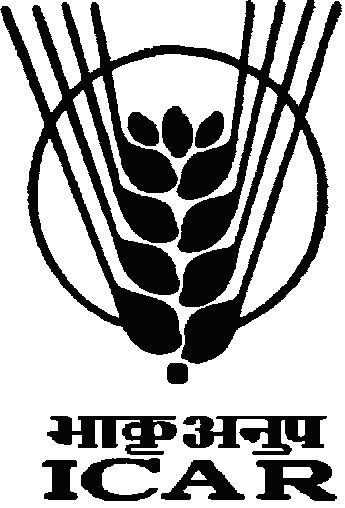 F.No. ZPD-III/Action Plan/2012-13/                                                                                            Dated 2nd January, 2012ToAll Programme Coordinators of KVKsZone-IIISub: Action Plan Formulation Workshop of KVKs for the year 2012-13-reg.Sir/Madam,With reference to the above subject, I would like to inform you that the present annual action plan of KVKs, 2011-12 has been prepared upto 31st March, 2012. It is therefore decided to plan Annual Action Plan of KVKs for the year 2012-13 (April-March) in collaboration with all concerned by organizing state-wise Action Plan formulation Workshop as per the programme given below. It is suggested to propose the achievable target of activities which can be implemented successfully during the period considering the KVK’s available manpower, resources, facilities etc.It is therefore, requested to make yourself convenient to attend the workshop without fail for formulation and finalization of achievable and actionable Annual Action Plan of KVK, 2012-13. Individual KVKs may submit their Annual Action Plan in the prescribed format (available in our website) during the workshop. A format in power point (available in our website) is devised for uniform presentation of the proposed action plan of KVK by the Programme Coordinator during the workshop. Anticipating your kind cooperation and support in this regard.Thanking you,Yours faithfully,(A.K. Gogoi)Zonal Project DirectorCopy to-1. All Host Institute of KVKs, Zone-III2. Office fileZonal Project DirectorANNUAL ACTION PLAN: 2012-13 (APRIL 2012 TO  MARCH 2013)KVK, ________________________   Guidelines for filling up the Proforma:1. This Proforma can also be downloaded from the website www.icarzcu3.gov.in Don’t type the Proforma again. 2. Don’t change the page setup of this Proforma under any circumstances. Use the same proforma provided.3. The Proforma has to be filled up strictly in Arial font 8 point size in single spacing. Don’t use bold and italics anywhere in the text.4. The Proforma given below has to be filled up in full and no column should be left vacant.5. If any column appears not applicable to your KVK then it may be filled as ‘NA’. Don’t use any other abbreviations in such cases.6. Enter data strictly confirming to the units specified in the Proforma. (Ex: ha, kg, qtl etc) Don’t enter data in units such as acres or bighas.7. Please note that while proposing annual plan/ target, KVKs must ensure their achievement of atleast 90% targets to avoid any audit objection.PART – I (GENERAL INFORMATION)1. General information about the KVKName and address of KVK with Phone, Fax and E-mail*Name and address of host organization with Phone, Fax and E-mail*Name of the Programme Coordinator with Landline & Mobile No*  * = Mandatory and to be provided without fail. Year of sanction of KVK:Scientific Staff Position* (As on 31st January, 2012)* = The scientific staff position should reflect in the quantity and quality of all programmes proposed by KVK in the action plan Total land with KVK (in ha): 		SAC meetings proposed for the year:		 Details of district (2011-12)Major farming systems existing in the district* (based on the study made by the KVK)* = the programmes proposed by KVK should be matching with the identified farming systemsDescription of Agro-climatic Zone (based on soil and topography)Description of major agro ecological situations (based on soil and topography)Details of Operational area / Villages Priority thrust areas (prioritized in sync with thrust areas identified and given above)PART – II (OFT AND FLD)2. Technical activities proposedAbstract of interventions to be undertaken during 2012-13 (Target)Notes (to be strictly followed in formulation of OFTs):Technology Assessment refers to any technology (preferably new) going for assessment through OFT for the first time in a micro location.Technology Refinement refers to an already assessed technology getting refined through OFT to suit micro location needs for later demonstration.If any OFT is proposed for refinement, kindly mention whether the technology was assessed earlier or not. If not, provide reasons. Technologies older than 5 years have to be preferably avoided for OFTsExamples:Technology selected for assessment (and/or) refinement (Ex: Rice Var: XXXXXX)Source of technology with year of release (Ex: ICAR RC NEH, Barapani, 2007)Production system and thematic area (Ex: Crop production & Weed management)Performance indicators of the technology (Ex: Yield, Shelf life etc)Details of On Farm Trials to be undertaken during 2012-13 (Target)* No. of farmers = The technology should be less than 5 years old.Frontline Demonstrations Details of FLDs to be implemented during 2012-13 (Information is to be furnished in the following three tables for each category i.e. cereals, horticultural crops, oilseeds, pulses, cotton and commercial crops.)Notes (to be strictly followed in formulation of FLDs):FLDs are conducted only on proven technologies.FLDs are conducted on previously assessed/refined technologies which are found suitable for the KVK district.Only latest technologies have to be selected for FLDs (Preferably less than 5 years old).Examples: Same as in case of OFTsA. Cereal CropsB. Oilseed cropsC. Pulse CropsD. Horticultural CropsExtension and Training activities proposed under FLD(i) Farm Implements:(ii) Livestock Enterprises: * Milk production, meat production, egg production, reduction in disease incidence etc.(iii) Other Enterprises:PART – III(TRAINING PROGRAMMES)3. Details of proposed training programmes (Including the sponsored and FLD training programmes Note: The proportion of SC and ST participants for all training programmes should match with their proportion in the population of the KVK district.		  On CampusOff CampusConsolidated table (On + Off + Sponsored + Vocational)Vocational training programmes for Rural Youth : 	*training title should specify the major technology /skill transferredSponsored Training ProgrammesPART – IV(EXTENSION ACTIVITES AND PRODUCTION OF SEED AND PLANTING MATERIALS)4. Proposed Extension Activities for the year 2012-13 (including activities under FLD programmes)Proposed production and supply of Technological products Seed materials:	Planting materials :	Bioproducts :	Livestock :	Literature proposed to be developed/ published	 Details of Electronic Media proposed Field activities proposed	i.	Number of villages to be adopted		:		ii.	No. of farm families to be selected		:		iii.	No. of surveys/PRA to be conducted		:	Proposed activities of Soil and Water Testing Laboratory: 	Status of establishment of Lab		:1.	Year of establishment 			:2.	Details of samples to be analyzed		:PART – V(LINKAGES WITH OUTSIDE ORGANISATIONS)5. Proposed LinkagesFunctional linkage with different organizationsNote: The nature of linkage should be indicated in terms of joint diagnostic survey, joint implementation, and participation in meeting, contribution for infrastructural development, conducting training programmes and demonstration or any otherList special programmes to be undertaken by the KVK, financed by State Govt./Other Agencies (if any)Details of proposed linkage with ATMAa)  Is ATMA implemented in your district (Yes/No):Give details of programmes implemented under National Horticultural  (if any) : NANature of linkage with National Fisheries Development Board (if any)PART – VI(PERFORMANCE OF INFRASTRUCTURE)6. Performance of infrastructure in KVK 	Proposed utilization of demonstration units (other than instructional farm) : 	Proposed utilization of instructional farm (Crops) including seed production: 		Proposed production Units (bio-agents / bio pesticides/ bio fertilizers etc.,) 	:	Performance of instructional farm (livestock and fisheries production) :	PART – VII(SUMMARY)7. Summary Targets for 2011-12 for KVK.On Farm TrialsFLDs on oilseed and pulse crops.	Training programmesExtension Activities Seed Production: 		Planting Materials :	                                                                                                                                                                                                                     			              					  Signature,Programme coordinator,                                                                                                                                                                                                                                  KVK, (Signature not needed in case of soft copy)Notes:The modalities for submission are available in the website www.icarzcu3.gov.in. The same may be strictly followed.DateStateVenue06-02-2012 and 07-02-12Assam (21 KVKs)AAU, Jorhat09-02-12 and 10-02-12Manipur and Nagaland (18KVKs)Jharnapani, Dimapur (Nagaland)20-02-12 and 21-02-12Sikkim, Mizoram, Meghalaya, Tripura (21 KVKs)KVK Ribhoi, Meghalaya27-02-12 and 28-02-12Arunachal Pradesh (13 KVKs)Itanagar, A.P.Complete postal address with Pin CodeTelephoneFaxE mailComplete postal address with Pin CodeTelephoneFaxE mailName of PCContactsContactsContactsName of PCResidence E mailNo.Sanctioned postsName of the incumbentDesignationDisciplineDate of joiningPermanent/TemporaryNo.ItemArea (ha)No.Proposed Date/MonthExpected ParticipantsSalient Action PointsNoFarming systems identifiedNoAgro-climatic ZoneCharacteristicsNoAgro ecological situationCharacteristicsNoTalukName of the blockName of the village Major crops & enterprisesMajor problem identifiedIdentified Thrust Areas RankThrust areaNoThrust areaCrop/EnterpriseIdentified ProblemInterventions (if any)Interventions (if any)Interventions (if any)Interventions (if any)Interventions (if any)Interventions (if any)NoThrust areaCrop/EnterpriseIdentified ProblemTitle of OFT Title of FLD Title of Training Title of training for extension personnel Extension activitiesSupply of seeds, planting materials Crop/ enterpriseFarming situationProblem DiagnosedTitle of OFTAssessment/Refinement (WRITE A / R)No. of trials*123456Technology assessed/refinedYear of release of technologyWhether the technology is latest one available? (Y/N)*If NO, then reason for using the old technology for OFT (in detail)Parameters of assessment67No.CropThematic areaTechnology to be DemonstratedSeason and yearWhether the technology assessed/refined by KVK earlier (Y/N)?If not, how the technology was proven as suitable for FLD in the district?Area (ha)No. of farmers/demonstrationNo. of farmers/demonstrationNo. of farmers/demonstrationNo.CropThematic areaTechnology to be DemonstratedSeason and yearWhether the technology assessed/refined by KVK earlier (Y/N)?If not, how the technology was proven as suitable for FLD in the district?ProposedSC/STOthersTotal No.CropThematic areaTechnology to be DemonstratedSeason and yearWhether the technology assessed/refined by KVK earlier (Y/N)?If not, how the technology was proven as suitable for FLD in the district?Area (ha)No. of farmers/demonstrationNo. of farmers/demonstrationNo. of farmers/demonstrationNo.CropThematic areaTechnology to be DemonstratedSeason and yearWhether the technology assessed/refined by KVK earlier (Y/N)?If not, how the technology was proven as suitable for FLD in the district?ProposedSC/STOthersTotal No.CropThematic areaTechnology to be DemonstratedSeason and yearWhether the technology assessed/refined by KVK earlier (Y/N)?If not, how the technology was proven as suitable for FLD in the district?Area (ha)No. of farmers/demonstrationNo. of farmers/demonstrationNo. of farmers/demonstrationNo.CropThematic areaTechnology to be DemonstratedSeason and yearWhether the technology assessed/refined by KVK earlier (Y/N)?If not, how the technology was proven as suitable for FLD in the district?ProposedSC/STOthersTotal No.CropThematic areaTechnology to be  DemonstratedSeason and yearWhether the technology assessed/refined by KVK earlier (Y/N)?If not, how the technology was proven as suitable for FLD in the district?Area (ha)No. of farmers/demonstrationNo. of farmers/demonstrationNo. of farmers/demonstrationNo.CropThematic areaTechnology to be  DemonstratedSeason and yearWhether the technology assessed/refined by KVK earlier (Y/N)?If not, how the technology was proven as suitable for FLD in the district?ProposedSC/STOthersTotal No.ActivityNo. of activities Tentative DateNumber of participantsRemarksNo.CropThematic areaName of the implementSeason and yearWhether the technology assessed/refined by KVK earlier (Y/N)?If not, how the technology was proven as suitable for the district?Area (ha)No. of farmers/demonstrationNo. of farmers/demonstrationNo. of farmers/demonstrationNo.CropThematic areaName of the implementSeason and yearWhether the technology assessed/refined by KVK earlier (Y/N)?If not, how the technology was proven as suitable for the district?ProposedSC/STOthersTotal EnterprisesBreedNo. of farmersNo. of animals, poultry birds etc.Performance parameters /indicators* Data on parameter in relation to technology demonstrated* Data on parameter in relation to technology demonstrated% change in the parameter RemarksEnterprisesBreedNo. of farmersNo. of animals, poultry birds etc.Performance parameters /indicatorsDemon.Local check% change in the parameter RemarksEnterpriseVariety/ breed/Species/othersNo. of farmersNo. of UnitsPerformance parameters /indicatorsData on parameter in relation to technology demonstratedData on parameter in relation to technology demonstrated% change in the parameterRemarksEnterpriseVariety/ breed/Species/othersNo. of farmersNo. of UnitsPerformance parameters /indicatorsDemon.Local check% change in the parameterRemarksMushroom ApiarySericulture Vermi-compostThematic areaCourses (No)No. of participantsNo. of participantsNo. of participantsNo. of participantsNo. of participantsNo. of participantsNo. of participantsNo. of participantsNo. of participantsNo. of participantsThematic areaCourses (No)OthersOthersOthersSCSCSCSTSTSTGrand TotalThematic areaCourses (No)MaleFemaleTotalMaleFemaleTotalMaleFemaleTotalGrand Total(A) Farmers & Farm WomenI Crop ProductionWeed ManagementNutrient ManagementResource Conservation TechnologiesCropping SystemsCrop DiversificationIntegrated Farming systemsWater management Seed productionNursery management Integrated Crop Management Fodder production Production of organic inputsII Horticulturea) Vegetable CropsProduction of low volume and high value cropsOff-season vegetablesNursery raisingExotic vegetables productionProduction of export potential vegetablesGrading and standardization Protective cultivation (Green Houses, Shade Net etc.)b) FruitsTraining PruningLayout and Management of OrchardsCultivation of Fruit cropsManagement of young plants/orchardsRejuvenation of old orchardsCultivation of export potential fruitsMicro irrigation systems of orchardsPlant propagation techniquesc) Ornamental PlantsNursery ManagementManagement of potted plantsProduction of export potential ornamental plantsPropagation techniques of Ornamental Plants d)  cropsProduction and Management technologyProcessing and value additione) Tuber cropsProduction and Management technologyProcessing and value additionf) SpicesProduction and Management technologyProcessing and value additiong) Medicinal and Aromatic PlantsNursery managementProduction and management technologyPost harvest technology and value additionIII Soil Health and Fertility ManagementSoil fertility managementSoil and Water Conservation Integrated Nutrient ManagementProduction and use of organic inputsManagement of Problematic soilsMicro nutrient deficiency in cropsNutrient Use EfficiencySoil and Water TestingIV Livestock Production and ManagementDairy ManagementPoultry ManagementPiggery Management Rabbit Management Disease Management Feed management Production of quality animal productsV Home Science/Women empowermentHousehold food security by nutrition gardeningDesign and development of low/minimum cost dietDesigning and development for high nutrient efficiency dietMinimization of nutrient loss in processing Gender mainstreaming through SHGsStorage loss minimization techniquesValue additionIncome generation activities for empowerment of rural Women  Location specific drudgery reduction technologies Rural Crafts Women and child care VI Agricultural EngineeringInstallation and maintenance of micro irrigation systemsUse of Plastics in farming practicesProduction of small tools and implementsRepair and maintenance of farm machinery and implementsSmall scale processing and value additionPost Harvest TechnologiesVII Plant ProtectionIntegrated  Management Disease Management Bio-control of pests and diseases Production of  bio control agents and bio pesticidesVIII FisheriesIntegrated fish farmingCarp breeding and hatchery managementCarp fry and fingerling rearingComposite fish cultureHatchery management and culture of freshwater prawnBreeding and culture of ornamental fishesPortable plastic carp hatcheryPen culture of fish and prawnShrimp farmingEdible oyster farmingPearl cultureFish processing and value additionIX Production of Inputs at siteSeed ProductionPlanting material productionBio-agents productionBio-pesticides productionBio-fertilizer productionVermicompost productionOther Organic manures productionProduction of fry and fingerlingsProduction of Bee-colonies and wax sheetsSmall tools and implementsProduction of livestock feed and fodderProduction of Fish feedX  and Group DynamicsLeadership development in villagesManaging Group dynamics Formation and Management of SHGsMobilization of social capital in villagesEntrepreneurial development of farmers/youthsWTO and IPR issues XI Agro-forestryProduction technologies Nursery managementIntegrated Farming Systems XII Others (Pl. Specify)TOTAL(B) RURAL YOUTHMushroom ProductionBee-keepingIntegrated farmingSeed production Production of organic inputsIntegrated FarmingPlanting material production VermicultureSericultureProtected cultivation of vegetable cropsCommercial fruit productionRepair and maintenance of farm machinery and implementsNursery Management of Horticulture cropsTraining and pruning of orchardsValue additionProduction of quality animal productsDairyingSheep and goat rearingQuail farmingPiggeryRabbit farmingPoultry productionOrnamental fisheriesTraining as  vets Training as  extension workers Composite fish cultureFreshwater prawn cultureFish harvest and processing technologyFry and fingerling rearing Small scale processing Post Harvest TechnologyTailoring and StitchingRural CraftsTOTAL(C) Extension PersonnelProductivity enhancement in field cropsIntegrated  ManagementIntegrated Nutrient managementRejuvenation of old orchards  Protected cultivation technologyFormation and Management of SHGsGroup Dynamics and farmers organizationsInformation networking among farmersCapacity building for ICT applicationCare and maintenance of farm machinery and implementsWTO and IPR issues Management in farm animalsLivestock feed and fodder productionHousehold food securityWomen and Child careLow cost and nutrient efficient diet designing Production and use of organic inputsGender mainstreaming through SHGsAny other (Pl. Specify)TOTALThematic areaCourses (No)No. of participantsNo. of participantsNo. of participantsNo. of participantsNo. of participantsNo. of participantsNo. of participantsNo. of participantsNo. of participantsNo. of participantsThematic areaCourses (No)OthersOthersOthersSCSCSCSTSTSTGrand TotalThematic areaCourses (No)MaleFemaleTotalMaleFemaleTotalMaleFemaleTotalGrand Total(A) Farmers & Farm WomenI Crop ProductionWeed ManagementNutrient ManagementResource Conservation TechnologiesCropping SystemsCrop DiversificationIntegrated Farming systemsWater management Seed productionNursery management Integrated Crop Management Fodder production Production of organic inputsII Horticulturea) Vegetable CropsProduction of low volume and high value cropsOff-season vegetablesNursery raisingExotic vegetables productionProduction of export potential vegetablesGrading and standardization Protective cultivation (Green Houses, Shade Net etc.)b) FruitsTraining PruningLayout and Management of OrchardsCultivation of Fruit cropsManagement of young plants/orchardsRejuvenation of old orchardsCultivation of export potential fruitsMicro irrigation systems of orchardsPlant propagation techniquesc) Ornamental PlantsNursery ManagementManagement of potted plantsProduction of export potential ornamental plantsPropagation techniques of Ornamental Plants d)  cropsProduction and Management technologyProcessing and value additione) Tuber cropsProduction and Management technologyProcessing and value additionf) SpicesProduction and Management technologyProcessing and value additiong) Medicinal and Aromatic PlantsNursery managementProduction and management technologyPost harvest technology and value additionIII Soil Health and Fertility ManagementSoil fertility managementSoil and Water Conservation Integrated Nutrient ManagementProduction and use of organic inputsManagement of Problematic soilsMicro nutrient deficiency in cropsNutrient Use EfficiencySoil and Water TestingIV Livestock Production and ManagementDairy ManagementPoultry ManagementPiggery Management Rabbit Management Disease Management Feed management Production of quality animal productsV Home Science/Women empowermentHousehold food security by nutrition gardeningDesign and development of low/minimum cost dietDesigning and development for high nutrient efficiency dietMinimization of nutrient loss in processing Gender mainstreaming through SHGsStorage loss minimization techniquesValue additionIncome generation activities for empowerment of rural Women  Location specific drudgery reduction technologies Rural Crafts Women and child care VI Agricultural EngineeringInstallation and maintenance of micro irrigation systemsUse of Plastics in farming practicesProduction of small tools and implementsRepair and maintenance of farm machinery and implementsSmall scale processing and value additionPost Harvest TechnologiesVII Plant ProtectionIntegrated  Management Disease Management Bio-control of pests and diseases Production of  bio control agents and bio pesticidesVIII FisheriesIntegrated fish farmingCarp breeding and hatchery managementCarp fry and fingerling rearingComposite fish cultureHatchery management and culture of freshwater prawnBreeding and culture of ornamental fishesPortable plastic carp hatcheryPen culture of fish and prawnShrimp farmingEdible oyster farmingPearl cultureFish processing and value additionIX Production of Inputs at siteSeed ProductionPlanting material productionBio-agents productionBio-pesticides productionBio-fertilizer productionVermicompost productionOther Organic manures productionProduction of fry and fingerlingsProduction of Bee-colonies and wax sheetsSmall tools and implementsProduction of livestock feed and fodderProduction of Fish feedX  and Group DynamicsLeadership development in villagesManaging Group dynamics Formation and Management of SHGsMobilization of social capital in villagesEntrepreneurial development of farmers/youthsWTO and IPR issues XI Agro-forestryProduction technologies Nursery managementIntegrated Farming Systems XII Others (Pl. Specify)TOTAL(B) RURAL YOUTHMushroom ProductionBee-keepingIntegrated farmingSeed production Production of organic inputsIntegrated FarmingPlanting material production VermicultureSericultureProtected cultivation of vegetable cropsCommercial fruit productionRepair and maintenance of farm machinery and implementsNursery Management of Horticulture cropsTraining and pruning of orchardsValue additionProduction of quality animal productsDairyingSheep and goat rearingQuail farmingPiggeryRabbit farmingPoultry productionOrnamental fisheriesTraining as  vets Training as  extension workers Composite fish cultureFreshwater prawn cultureFish harvest and processing technologyFry and fingerling rearing Small scale processing Post Harvest TechnologyTailoring and StitchingRural CraftsTOTAL(C) Extension PersonnelProductivity enhancement in field cropsIntegrated  ManagementIntegrated Nutrient managementRejuvenation of old orchards  Protected cultivation technologyFormation and Management of SHGsGroup Dynamics and farmers organizationsInformation networking among farmersCapacity building for ICT applicationCare and maintenance of farm machinery and implementsWTO and IPR issues Management in farm animalsLivestock feed and fodder productionHousehold food securityWomen and Child careLow cost and nutrient efficient diet designing Production and use of organic inputsGender mainstreaming through SHGsAny other (Pl. Specify)TOTALThematic areaCourses (No)No. of participantsNo. of participantsNo. of participantsNo. of participantsNo. of participantsNo. of participantsNo. of participantsNo. of participantsNo. of participantsNo. of participantsThematic areaCourses (No)OthersOthersOthersSCSCSCSTSTSTGrand TotalThematic areaCourses (No)MaleFemaleTotalMaleFemaleTotalMaleFemaleTotalGrand Total(A) Farmers & Farm WomenI Crop ProductionWeed ManagementNutrient ManagementResource Conservation TechnologiesCropping SystemsCrop DiversificationIntegrated Farming systemsWater management Seed productionNursery management Integrated Crop Management Fodder production Production of organic inputsII Horticulturea) Vegetable CropsProduction of low volume and high value cropsOff-season vegetablesNursery raisingExotic vegetables productionProduction of export potential vegetablesGrading and standardization Protective cultivation (Green Houses, Shade Net etc.)b) FruitsTraining PruningLayout and Management of OrchardsCultivation of Fruit cropsManagement of young plants/orchardsRejuvenation of old orchardsCultivation of export potential fruitsMicro irrigation systems of orchardsPlant propagation techniquesc) Ornamental PlantsNursery ManagementManagement of potted plantsProduction of export potential ornamental plantsPropagation techniques of Ornamental Plants d)  cropsProduction and Management technologyProcessing and value additione) Tuber cropsProduction and Management technologyProcessing and value additionf) SpicesProduction and Management technologyProcessing and value additiong) Medicinal and Aromatic PlantsNursery managementProduction and management technologyPost harvest technology and value additionIII Soil Health and Fertility ManagementSoil fertility managementSoil and Water Conservation Integrated Nutrient ManagementProduction and use of organic inputsManagement of Problematic soilsMicro nutrient deficiency in cropsNutrient Use EfficiencySoil and Water TestingIV Livestock Production and ManagementDairy ManagementPoultry ManagementPiggery Management Rabbit Management Disease Management Feed management Production of quality animal productsV Home Science/Women empowermentHousehold food security by nutrition gardeningDesign and development of low/minimum cost dietDesigning and development for high nutrient efficiency dietMinimization of nutrient loss in processing Gender mainstreaming through SHGsStorage loss minimization techniquesValue additionIncome generation activities for empowerment of rural Women  Location specific drudgery reduction technologies Rural Crafts Women and child care VI Agricultural EngineeringInstallation and maintenance of micro irrigation systemsUse of Plastics in farming practicesProduction of small tools and implementsRepair and maintenance of farm machinery and implementsSmall scale processing and value additionPost Harvest TechnologiesVII Plant ProtectionIntegrated  Management Disease Management Bio-control of pests and diseases Production of  bio control agents and bio pesticidesVIII FisheriesIntegrated fish farmingCarp breeding and hatchery managementCarp fry and fingerling rearingComposite fish cultureHatchery management and culture of freshwater prawnBreeding and culture of ornamental fishesPortable plastic carp hatcheryPen culture of fish and prawnShrimp farmingEdible oyster farmingPearl cultureFish processing and value additionIX Production of Inputs at siteSeed ProductionPlanting material productionBio-agents productionBio-pesticides productionBio-fertilizer productionVermicompost productionOther Organic manures productionProduction of fry and fingerlingsProduction of Bee-colonies and wax sheetsSmall tools and implementsProduction of livestock feed and fodderProduction of Fish feedX  and Group DynamicsLeadership development in villagesManaging Group dynamics Formation and Management of SHGsMobilization of social capital in villagesEntrepreneurial development of farmers/youthsWTO and IPR issues XI Agro-forestryProduction technologies Nursery managementIntegrated Farming Systems XII Others (Pl. Specify)TOTAL(B) RURAL YOUTHMushroom ProductionBee-keepingIntegrated farmingSeed production Production of organic inputsIntegrated FarmingPlanting material production VermicultureSericultureProtected cultivation of vegetable cropsCommercial fruit productionRepair and maintenance of farm machinery and implementsNursery Management of Horticulture cropsTraining and pruning of orchardsValue additionProduction of quality animal productsDairyingSheep and goat rearingQuail farmingPiggeryRabbit farmingPoultry productionOrnamental fisheriesTraining as  vets Training as  extension workers Composite fish cultureFreshwater prawn cultureFish harvest and processing technologyFry and fingerling rearing Small scale processing Post Harvest TechnologyTailoring and StitchingRural CraftsTOTAL(C) Extension PersonnelProductivity enhancement in field cropsIntegrated  ManagementIntegrated Nutrient managementRejuvenation of old orchards  Protected cultivation technologyFormation and Management of SHGsGroup Dynamics and farmers organizationsInformation networking among farmersCapacity building for ICT applicationCare and maintenance of farm machinery and implementsWTO and IPR issues Management in farm animalsLivestock feed and fodder productionHousehold food securityWomen and Child careLow cost and nutrient efficient diet designing Production and use of organic inputsGender mainstreaming through SHGsAny other (Pl. Specify)TOTALCrop / EnterpriseIdentified Thrust AreaTraining title*Duration (days)No. of ParticipantsNo. of ParticipantsNo. of ParticipantsCrop / EnterpriseIdentified Thrust AreaTraining title*Duration (days)MaleFemaleTotalNoTitleThematic areaMonthDuration (days)ClientNo. of coursesNo. of ParticipantsNo. of ParticipantsNo. of ParticipantsNo. of ParticipantsNo. of ParticipantsNo. of ParticipantsNo. of ParticipantsNo. of ParticipantsNo. of ParticipantsNo. of ParticipantsSponsoring AgencyNoTitleThematic areaMonthDuration (days)PF/RY/EFNo. of coursesMaleMaleMaleFemaleFemaleFemaleTotalTotalTotalTotalSponsoring AgencyNoTitleThematic areaMonthDuration (days)PF/RY/EFNo. of coursesOthersSCSTOthersSCSTOthersSCSTTotalSponsoring Agency1.2.3.4.5.TotalTotalTotalNature of Extension ActivityNature of Extension ActivityNature of Extension ActivityNo. of activitiesFarmers (No.)Farmers (No.)Farmers (No.)Extension Officials (No.)Extension Officials (No.)Extension Officials (No.)Rural Youth (No.)Rural Youth (No.)Rural Youth (No.)Total (No.)Total (No.)Total (No.)Nature of Extension ActivityNature of Extension ActivityNature of Extension ActivityNo. of activitiesMFTMFTMFTMFTField DayField DayField DayKisan MelaKisan MelaKisan MelaKisan GosthiKisan GosthiKisan GosthiExhibitionExhibitionExhibitionFilm ShowFilm ShowFilm ShowMethod DemonstrationsMethod DemonstrationsMethod DemonstrationsFarmers SeminarFarmers SeminarFarmers SeminarWorkshopWorkshopWorkshopGroup meetingsGroup meetingsGroup meetingsLectures delivered as resource personsLectures delivered as resource personsLectures delivered as resource personsNewspaper coverageNewspaper coverageNewspaper coverageRadio talks Radio talks Radio talks TV talks TV talks TV talks Popular articlesPopular articlesPopular articlesExtension LiteratureExtension LiteratureExtension LiteratureAdvisory ServicesAdvisory ServicesAdvisory ServicesScientific visit to farmers fieldScientific visit to farmers fieldScientific visit to farmers fieldFarmers visit to KVKFarmers visit to KVKFarmers visit to KVKDiagnostic visitsDiagnostic visitsDiagnostic visitsExposure visitsExposure visitsExposure visitsEx-trainees SammelanEx-trainees SammelanEx-trainees SammelanSoil health CampSoil health CampSoil health CampAnimal Health CampAnimal Health CampAnimal Health CampAgri mobile clinicAgri mobile clinicAgri mobile clinicSoil test campaignsSoil test campaignsSoil test campaignsFarm Science Club Conveners meetFarm Science Club Conveners meetFarm Science Club Conveners meetSelf Help Group Conveners meetingsSelf Help Group Conveners meetingsSelf Help Group Conveners meetingsMahila Mandals Conveners meetingsMahila Mandals Conveners meetingsMahila Mandals Conveners meetingsCelebration of important days (specify)Celebration of important days (specify)Celebration of important days (specify)Any Other (Specify)Any Other (Specify)Any Other (Specify)TotalTotalTotalM=MaleF=FemaleT=TotalSl. No.CropVarietyProposed Quantity (qtl.)Value (Rs.)To be provided to (No. of Farmers)Sl. No.CropVarietyProposed Quantity (qtl.)Value (Rs.)To be provided to (No. of Farmers)CerealsOilseedsPulsesVegetablesFlower CropsOthers (Specify)Sl. No.CropVarietyQuantity (Nos.)Value (Rs.)To be provided to (No. of Farmers)FruitsSpicesVegetables SpeciesOrnamental Crops CropsOthers  (specify)Sl. No.Product NameSpeciesQuantityQuantityValue (Rs.)To be provided to (No. of Farmers)Sl. No.Product NameSpeciesNo(kg)Value (Rs.)To be provided to (No. of Farmers)Bioagents1234Biofertilizers1234Bio Pesticides1234Sl. No.TypeBreedQuantityQuantityValue (Rs.)To be provided to (No. of Farmers)Sl. No.TypeBreedNosKgsValue (Rs.)To be provided to (No. of Farmers)CattleSheep and GoatPoultryFisheriesOthers (Specify)ItemTitleNumberResearch papers-Technical reports-News letters -Technical bulletinsPopular articlesExtension literatureOthers (Pl. specify)TotalS. No.Type of media (CD / VCD / DVD / Audio-Cassette) Proposed title of the programme Number DetailsNo. of SamplesNo. of FarmersNo. of VillagesSoil SamplesWater SamplesTotalName of organizationNature of linkageName of the schemeDate/ Month of initiationFunding agencyAmount (Rs.)S. No.Programme Nature of linkage proposedS. No.Programme Nature of linkage proposedS. No.Programme Nature of linkage proposedNo.Demo UnitYear of estt.AreaProposed productionProposed productionProposed productionAmount (Rs.)Amount (Rs.)No.Demo UnitYear of estt.AreaVarietyProduceQty.Cost of inputsGross income expectedNameOf the cropExpected Date of sowingExpected Date of harvestArea (ha)Proposed productionProposed productionProposed productionAmount (Rs.)Amount (Rs.)NameOf the cropExpected Date of sowingExpected Date of harvestArea (ha)VarietyType of ProduceQty.Cost of inputsGross income expectedCereals Pulses OilseedsFibers Spices Plantation cropsFloricultureFruits Vegetables Others (Specify)No.Name of the ProductQtyAmount (Rs.)Amount (Rs.)No.Name of the ProductQtyCost of inputsGross income expectedNoNameof the animal / bird / aquaticsDetails of expected productionDetails of expected productionDetails of expected productionNoNameof the animal / bird / aquaticsBreedType of ProduceQty expectedThematic areasCereals Pulses VegetablesFruits Total Grand total Name of KVKOilseedsOilseedsPulsesPulsesName of KVKArea (ha)No. of farmersArea (ha)No. of farmersTotal AreaFarmers/ farm womenFarmers/ farm womenRural youthRural youthExtension personnelExtension personnelAreaCoursesParticipantsCoursesParticipantsCoursesParticipantsCrop Production  Horticulture Plant ProtectionHome ScienceAnimal ScienceSoil ScienceAgril EngineeringBee KeepingMushroom CultivationAgro forestry Others    i) Fishery               ii) Agri.ExtensionTotal ActivityNosField daysKisan MelaExhibitionExposure visitExtension literatureScientist farmers’ interactionEx-trainees meetAdvisory servicesNewspaper coverageTV showRadio talkOthers (Kisan Gosthi)TotalKVK Quantity (qtl)Quantity (qtl)Quantity (qtl)Quantity (qtl)KVK Cereals Oilseeds Pulses VegetablesTotal KVKQuantity (nos)Quantity (nos)Quantity (nos)Quantity (nos)KVKFruits Vegetable Seedlings Tree Species Ornamental Plants Total 	